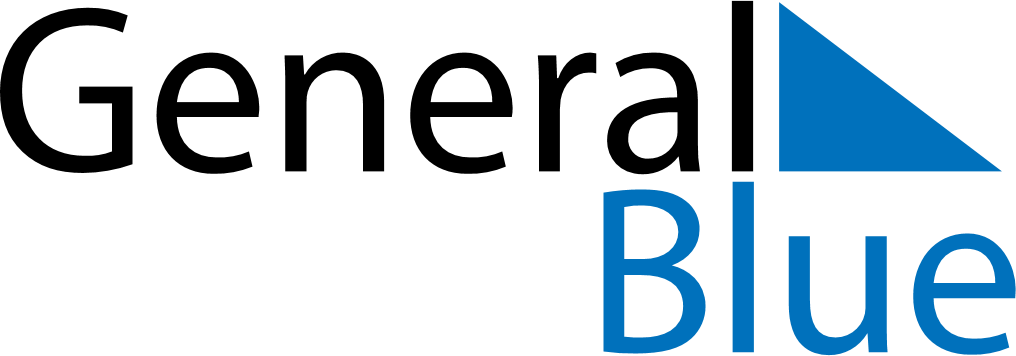 May 2025May 2025May 2025May 2025TurkeyTurkeyTurkeySundayMondayTuesdayWednesdayThursdayFridayFridaySaturday1223Labour and Solidarity Day45678991011121314151616171819202122232324Commemoration of Atatürk, Youth and Sports Day2526272829303031